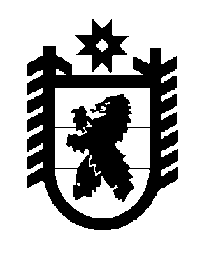 Российская Федерация Республика Карелия    ПРАВИТЕЛЬСТВО РЕСПУБЛИКИ КАРЕЛИЯПОСТАНОВЛЕНИЕот  5 июня 2018 года № 205-Пг. Петрозаводск О внесении изменения в постановление Правительства                     Республики Карелия от 24 февраля 2016 года № 62-П Правительство Республики Карелия п о с т а н о в л я е т:Внести в пункт 5 постановления Правительства Республики Карелия               от 24 февраля 2016 года № 62-П «Об утверждении Порядка формирования государственного задания на оказание государственных услуг (выполнение работ) государственными учреждениями Республики Карелия и финансового обеспечения выполнения этого задания» (Собрание законодательства Республики Карелия, 2016, № 2, ст. 264;  № 6,  ст. 1274; 2017, № 2, ст. 190;                  № 10, ст. 1987, 1997; Официальный интернет-портал правовой информации (www.pravo.gov.ru), 6 декабря  2017 года,  № 1000201712060007) изменение, заменив слова «пункт 28» словами «пункты 28, 28.1».           Глава Республики Карелия 					                  А.О. Парфенчиков